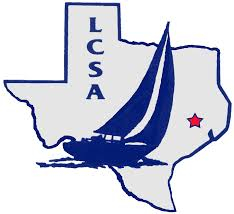 Lake Conroe Sailing Association2022 CalendarSocial Events          Date                                                    Time                           Activity                                                  LocationMarch Event:                                 Saturday, March 5th, 2022              10:00 AM	            Fleet Inspection                                     Seven Coves                                                                                                                                (by American Boating Club/ Power Squadron)                                                                                               11:00 AM                Blessing of the Fleet                              Seven Coves                                                                                                                 12:00 PM                Commodore’s Kick Off                          The Wave                                                                                                                                (appetizers provided by LCSA)                                                                                                                                 (Membership dues due today)                                 Tuesday, March 15th, 2022              6:30 PM                 Moonlight Sail                                         Conroe Lake HouseApril Event:                                 Tuesday, April 19th, 2022                 6:30 PM                  Moonlight Sail                                        Akashi Asian BistroMay Event:                                  Saturday, May 7th, 2022                   10:30 AM                Lunch destination sail                          Pappa’s On the Lake                                 Tuesday, May 17th, 2022                 6:30 PM                  Moonlight Sail                                       Fajita JacksJune Event:                               Saturday, June 11th, 2022                  9:00- 12:00 PM      Library Sailing Class                                Conroe Library                                                                                                                                Followed by hands on Sail  Tuesday, June 14th, 2022                  6:30 PM                  Moonlight Sail                                         Monty’s Lighthouse                               Saturday, June 18th, 2022                  1:00 PM                  Summer Solstice Sail                              Lake Conroe                                                                                                                               (International Celebration of Sailing)                                 Saturday, June 25th, 2022                6:00 PM                  Luau                                                         Point Aquarius Club HouseJuly Event:                               Saturday, July 9th, 2022                    10:00 PM                Boat Parade                                            Seven Coves Marina                               Tuesday, July 12th, 2022                   6:30 PM                  Moonlight Sail                                        Conroe Lake HouseAugust Event:                                Tuesday, August 9th, 2022                    6:30 PM             Moonlight Sail                                         Akashi Asian Bistro                                Saturday, August 20th, 2022                 6:00 PM              Parrot Head Party                                  Point Aquarius ClubSeptember Events:                                  Saturday September 10th, 2022          1:30 PM            Sail trim class                                           Seven Coves                                 Tuesday, September 13th, 2022          6:30 PM            Moonlight Sail                                         Monty’s Lighthouse                                 Saturday, September 17th, 2022          1:00 PM            Small Boat Event                                     TBAOctober Events:                                Monday, October 10th, 2022                6:00 PM            Long Moonlight Sail                                         TBA                                                                                                                               (No dining scheduled)November Event:                               Tuesday November 8th, 2022                6:00 PM            Taste of Italy                                           TBA                                                                                                                                (appetizers provided by LCSA)December Events:                               Thursday, December 1st, 2022              6:00 PM             Christmas Party                                    TBA                               Saturday, December 10th, 2022             5:30 PM	            Christmas boat parade                        Seven Coves Marina															Spring Sailing SeriesThursday Night Races                       Location   Near LighthouseDate                                                     Start TimeThursday, March 24th 2022           6:00 PMThursday, March 31st, 2022            6:00 PMThursday, April 7th, 2022                 6:00 PMThursday, April 14th, 2022               6:00 PMThursday, April 21st, 2022               6:00 PMThursday, April 28th, 2022              6:00 PMThursday, May 5th, 2022                 6:00 PMThursday, May 12th, 2022               6:00 PMThursday, May 19th, 2022               6:00 PMThursday, May 26th, 2022               6:00 PMSummer Sailing SeriesThursday Night Races                       Location Near LighthouseDate                                                      Start TimeThursday, June 2nd,2022                  6:00 PMThursday, June 9th,2022                   6:00 PMThursday, June 16th,2022                 6:00 PMThursday, June 23rd,2022                 6:00 PMThursday, June 30th,2022                 6:00 PMThursday, July 7th,2022                     6:00 PMThursday, July 14th,2022                  6:00 PMThursday, July 21st,2022                   6:00 PMThursday, July 28th,2022                   6:00 PMThursday, August 4th,2022               6:00 PMThursday, August 11th,2022              6:00 PMThursday, August 18th,2021              6:00 PMThursday, August 25th,2021              6:00 PMFall Sailing SeriesThursday Night Races                       Location Near LighthouseDate                                                      Start TimeThursday, September 1st,2022       6:00 PMThursday, September 8th,2022       6:00 PMThursday, September 15th,2022     6:00 PMThursday, September 22nd,2022     6:00 PMThursday, September 29th,2022     6:00 PMThursday, October 6th,2022            6:00 PMThursday, October 13th,2022          6:00 PMThursday, October 20th,2022          6:00 PMThursday, October 27th,2022          5:30 PM